/08- RM 03620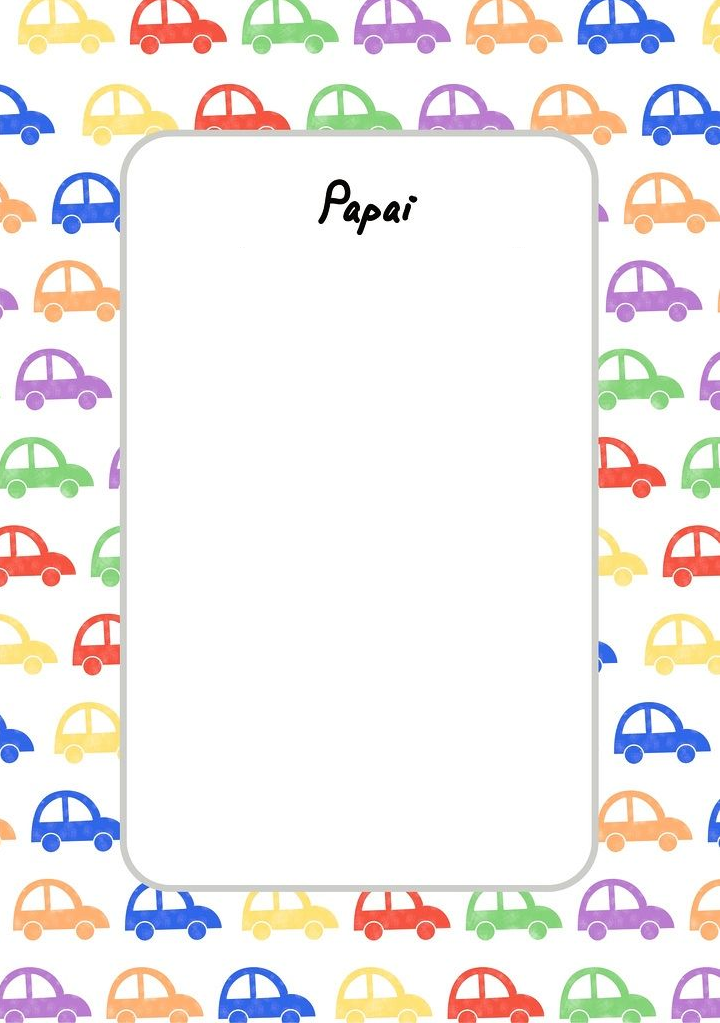 